DEVLET KONSERVATUVARITÜRK HALK OYUNLARI BÖLÜMÜ2023/2024 ÖĞRETİM YILI GÜZ YARIYILI BÜTÜNLEME PROGRAMI 1. SINIFDEVLET KONSERVATUVARITÜRK HALK OYUNLARI BÖLÜMÜ2023/2024 ÖĞRETİM YILI GÜZ YARIYILI BÜTÜNLEME PROGRAMI 2. SINIFDEVLET KONSERVATUVARITÜRK HALK OYUNLARI BÖLÜMÜ2023/2024 ÖĞRETİM YILI GÜZ YARIYILI BÜTÜNLEME PROGRAMI 3. SINIFDEVLET KONSERVATUVARITÜRK HALK OYUNLARI BÖLÜMÜ2023/2024 ÖĞRETİM YILI GÜZ YARIYILI BÜTÜNLEME PROGRAMI 4. SINIFSANAT TASARIM VE MİMARLIK FAKÜLTESİ / DEVLET KONSERVATUVARI / SAĞLIK BİLİMLERİ FAKÜLTESİ2023-2024 EĞİTİM ÖĞRETİM YILI PEDAGOJİK FORMASYON DERSLERİ BÜTÜNLEME PROGRAMINOTLAR: Tabloda yer alan derslerin sınavları Sanat Tasarım ve Mimarlık Fakültesi Binasında yapılacaktır.Öğrenciler tüm derslerin sınav yerlerini SABİS> Öğrenci Bilgi Sistemi> Sınav Takvimi sayfasından görebilir (https://obs.sabis.sakarya.edu.tr/Sinav/Takvim).Ders Koordinatörleri öğrenci listelerine SABİS> Akademik Bilgi Sistemi> Ders Listesi> Sınav Görevleri sayfasından erişebilir. 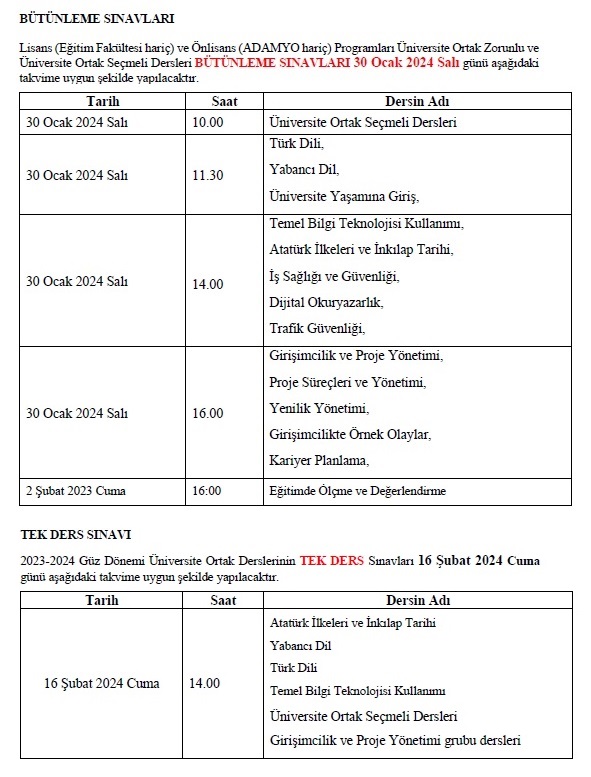 TARİHSAATDERSİN ADIÖĞRETİM ELEMANIGÖZETMEN29.01.202410:00TÜRK HALK OYUNLARI MÜZİK VE UYGULAMALARI IİLGİLİ KOMİSYON30.01.202411:30İNGİLİZCEÖĞR. GÖR. HÜLYA YILMAZ ÇAMUR30.01.202411:30ÜNİVERSİTE YAŞAMINA GİRİŞÖĞR. GÖR. YİĞİT HAKAN ÜNLÜ31.01.202411:00RİTİM BİLGİSİ IDOÇ. KEREM CENK YILMAZ31.01.202413:00BALE EGZERSİZLERİ IDOÇ. KEREM CENK YILMAZ01.02.202410:00MÜZİKSEL İŞİTME, OKUMA VE YAZMA IÖĞR. GÖR. BİRSEL HASÇELİK01.02.202413:00OYUN REPERTUVARI VE MÜZİĞİ IÖĞR. GÖR. EDA ERTURAL02.02.202411:00ÇALGI IİLGİLİ ÖĞRETİM ELEMANITARİHSAATDERSİN ADIÖĞRETİM ELEMANIGÖZETMEN29.01.202411:00TÜRK HALK OYUNLARI MÜZİK VE UYGULAMALARI IIIİLGİLİ KOMİSYON30.01.202414:00ATATÜRK İLKELERİ VE İNKILÂP TARİHİÖĞR. GÖR. BETÜL YAZGAN30.01.202418:00EĞİTİM PSİKOLOJİSİDOÇ. DR. MÜRVET NEVRA KÜPANASINAV YERİMIM S231.01.202411.00PİYANO IDR. ÖĞR. ÜYESİ. SAYGIN ÇETİNER31.01.202413.00TÜRK MÜZİĞİ NAZARİYATI VE SOLFEJİ (THM) IÖĞR. GÖR. EMRE KARABULUT01.02.202412:00RİTİM BİLGİSİ IIIDR. ÖĞR. ÜYESİ UMUT ERDOĞAN02.02.202413:00ÇALGI IIIİLGİLİ ÖĞRETİM ELEMANI02.02.202411:00OYUN REPERTUVARI VE MÜZİĞİ IIIDR. ÖĞR. ÜYESİ UMUT ERDOĞANTARİHSAATDERSİN ADIÖĞRETİM ELEMANIGÖZETMEN29.01.202413:00TÜRK HALK OYUNLARI MÜZİK VE UYGULAMALARI VİLGİLİ KOMİSYON30.01.202417:00SINIF YÖNETİMİDOÇ. DR. RASİM SOYLUSINAV YERİMIM S231.01.202411:00TÜRK MÜZİĞİ NAZARİYATI VE SOLFEJİ (TSM) IÖĞR. GÖR. HAMDİ İTİL31.01.202417:00ÖZEL ÖĞRETİM YÖNTEMLERİDOÇ. DR. RASİM SOYLUSINAV YERİMIM S201.02.202411:00KOREOLOJİÖĞR. GÖR. YİĞİT HAKAN ÜNLÜ01.02.202413:00RİTİM BİLGİSİ VDR. ÖĞR. ÜYESİ UMUT ERDOĞAN02.02.202411:00OYUN REPERTUVARI VE MÜZİĞİ VÖĞR. GÖR. DENİZ KÖKTAN02.02.202413:00TÜRK HALK BİLİMİÖĞR. GÖR. EDA ERTURAL02.02.202416:00EĞİTİMDE ÖLÇME VE DEĞERLENDİRMEDR. ÖĞR. ÜYESİ LEVENT ERTUNASINAV YERİMIM S2TARİHSAATDERSİN ADIÖĞRETİM ELEMANIGÖZETMEN29.01.202412:00TÜRK HALK OYUNLARI MÜZİĞİ REPERTUARI IDR. ÖĞR. ÜYESİ UMUT ERDOĞAN29.01.202414:00TÜRK HALK OYUNLARI MÜZİK VE UYGULAMALARI VIIİLGİLİ KOMİSYON31.01.202411:00ARAŞTIRMA METOD VE TEKNİKLERİDOÇ. DR. DİLEK CANTEKİN ELYAĞUTU31.01.202413:00BENESH HAREKET NOTASYONU IÖĞR. GÖR. YİĞİT HAKAN ÜNLÜ01.02.202411:00OYUN REPERTUVARI VE MÜZİĞİ VIIÖĞR. GÖR. EDA ERTURAL01.02.202414:00RİTİM BİLGİSİ VIIDR. ÖĞR. ÜYESİ UMUT ERDOĞAN01.02.202417:00ÖĞRETİM TEKNOLOJİLERİPROF. DR. NİLGÜN SAZAKSINAV YERİMIM S202.02.202410:00ÇALGI VİLGİLİ ÖĞRETİM ELEMANI02.02.202413:00BİTİRME ÇALIŞMASIİLGİLİ ÖĞRETİM ELEMANIÖĞRETİM ÜYESİDERSGÜN / SAATSINAV SALONUDr. Öğr. Üyesi Levent ERTUNAEBB 304 Eğitimde Ölçme ve Değerlendirme2 Şubat 2024Cuma / 16.00MIM S2Doç. Rasim SOYLUEBB 303 Sınıf Yönetimi30 Ocak 2024Salı/17.00MIM S2Doç. Dr. Mürvet Nevra KÜPANAEBB 201 Eğitim Psikolojisi30 Ocak 2024Salı / 18.00MIM S2Doç. Rasim SOYLUEBB 301 Özel Öğretim Yöntemleri31 Ocak 2024Çarşamba / 17.00MIM S2Prof. Dr. Nilgün SAZAKEBB 401 Öğretim Teknolojileri1 Şubat 2024Perşembe / 17.00MIM S2